PROCEDIMIENTO: Reproducción e impresión de documentos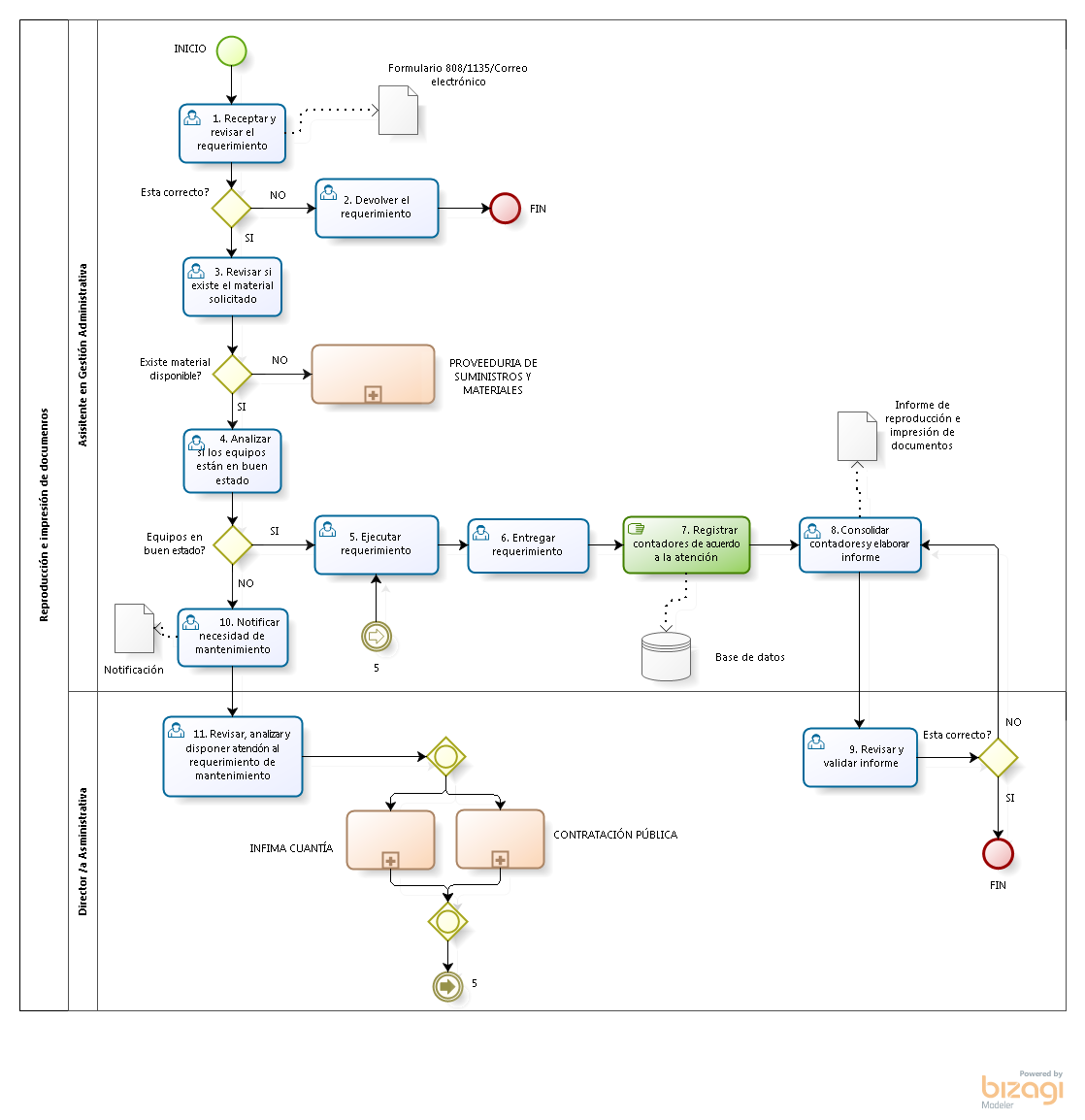 